Name: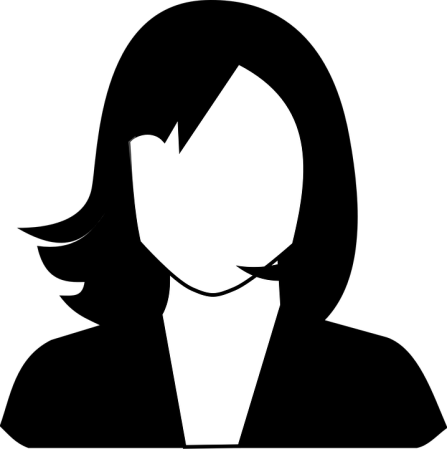 Wallenberg Centre (GU, LiU, LU, UmU) or SciLifeLabTitle and institution:Email:Web page:Area of interest: Abstract over research field (approx. 250 words).Strengths in lab (technologies, methods):Abstract for poster session (approx. 250 words)